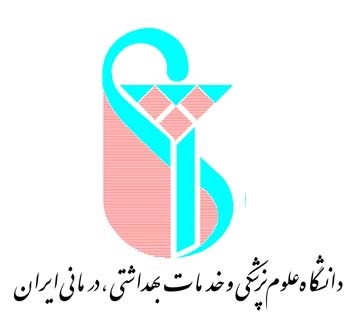 نام و نام خانوادگی: ........................................  نام بخش: ................... عنوان پست سازمانی: ......................  تاریخ تکمیل فرم:1400   عناوین آموزشی توسط فرد براساس شرح وظایف و توانمندی های مورد نیاز شغلی می باشد.در صورتیکه تا پایان سال در ستون ارزیابی و پایش برنامه خیر علامت زده شود. علت عدم دستیابی ذکر شده و در برنامه ریزی سال بعد در نظر گرفته می شود.توضیحات: ....................................................................................................................................................................................................................................................امضاء فرد :                                               امضاء سرپرستار/ مسئول واحد                                        امضاء مسئول بهبود كيفيتبرنامه ریزیبرنامه ریزیبرنامه ریزیبرنامه ریزیبرنامه ریزیبرنامه ریزیبرنامه ریزیبرنامه ریزیبرنامه ریزیبرنامه ریزیبرنامه ریزیبرنامه ریزیاجرا و پایشاجرا و پایشاجرا و پایشعنوان نیاز آموزشی حیطه یادگیریحیطه یادگیریحیطه یادگیریحیطه یادگیریحیطه یادگیریروش پاسخ به نیاز آموزشیروش پاسخ به نیاز آموزشیروش پاسخ به نیاز آموزشیروش پاسخ به نیاز آموزشیروش پاسخ به نیاز آموزشیزمان برگزاری دوره آموزشیپایش / نتیجه ارزیابیپایش / نتیجه ارزیابیعنوان نیاز آموزشی شرح وظایفبرنامه استراتژیکبرنامه بهبود کیفیتتحلیل شاخص هاسیستم  گزارش  خطاهاکلاس / کنفرانسکارگاه آموزشیآموزش بالینیجزوات/ گایدلاین هاسایرزمان برگزاری دوره آموزشیدستیابی به هدفدستیابی به هدفعنوان نیاز آموزشی شرح وظایفبرنامه استراتژیکبرنامه بهبود کیفیتتحلیل شاخص هاسیستم  گزارش  خطاهاکلاس / کنفرانسکارگاه آموزشیآموزش بالینیجزوات/ گایدلاین هاسایرزمان برگزاری دوره آموزشیبلیخیرطبق نظر فردطبق نظر فردطبق نظر فردطبق نظر فردطبق نظر فردطبق نظر فردطبق نظر مسئول واحدطبق نظر مسئول واحدطبق نظر مسئول واحدطبق نظر مسئول واحدطبق نظر مسئول واحدطبق نظر مسئول واحدطبق نظر سازمانCPR پايه طبق نظر سازمانارزش حقوق گیرنده خدمت طبق نظر سازمانمهارت هاي رفتاري و ارتباطي طبق نظر سازمانايمني بيمار طبق نظر سازمانكنترل عفونت طبق نظر سازمانبهداشت محيط طبق نظر سازمانايمني و سلامت شغلي طبق نظر سازمانآتش نشاني طبق نظر سازمانمديريت خطر طبق نظر سازمانمديريت بحران طبق نظر سازمان......................................................طبق نظر سازمان......................................................شماره بازنگری :0Code: CM-FO-055